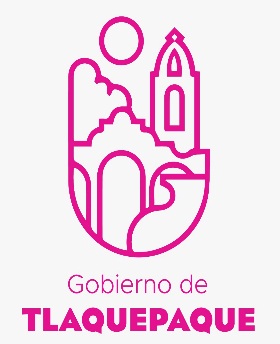 Dirección General ComunicaciónSocial y AnálisisEstratégicoInforme MensualCualitativoOctubre, Noviembre y Diciembre 2022OCTUBRE 2022Área de informaciónBOLETINES GENERADOS: MES DE OCTUBRE - REPORTES RECIBIDOS DE LOS MEDIOS DE COMUNICACIÓN  DISEÑOS A SOLICITUD DE LAS DEPENDENCIAS DEL MES DE OCTUBREÁrea de Foto y VideoTemas de eventos: Programas SocialesSesiones de AyuntamientoRuedas de prensa y entrevistas.Recorridos y visitas a colonias.Obras Eventos culturales, educativos, deportivos, sociales, políticos y de seguridad.ReunionesSesiones de consejos municipalesConferencias y foros.Lo que se registra en video se archiva como testigo, edición o publicación de las acciones del Ayuntamiento de Tlaquepaque.CampañaVideos de octubre: NOTAS DEL MES DE OCTUBRE DEL 2022INFORME MENSUAL DE NOTAS PUBLICADAS EN LOS DIFERENTES MEDIOS DE COMUNICACIÓN.TOTAL DE NOTAS PUBLICADAS: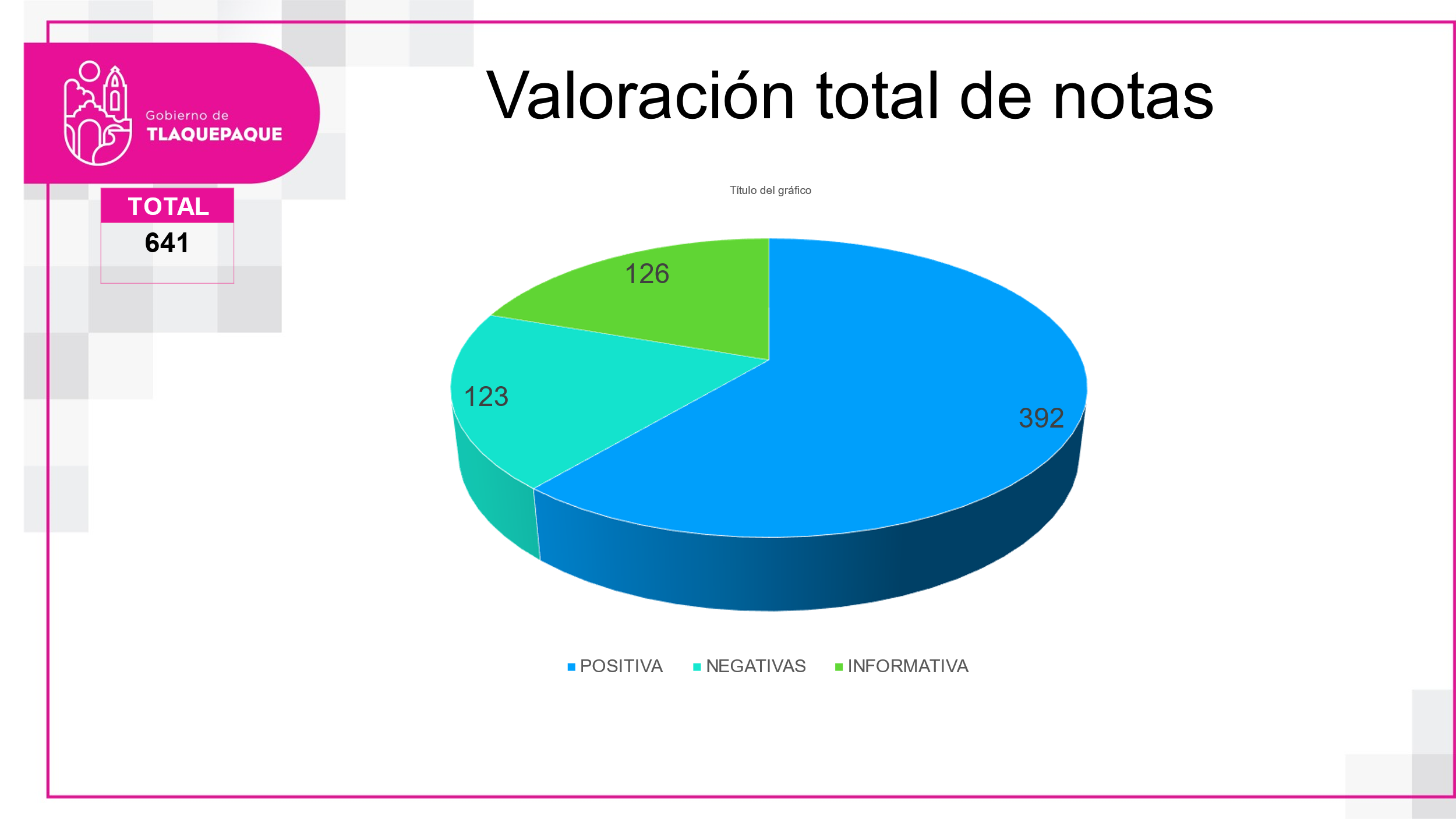 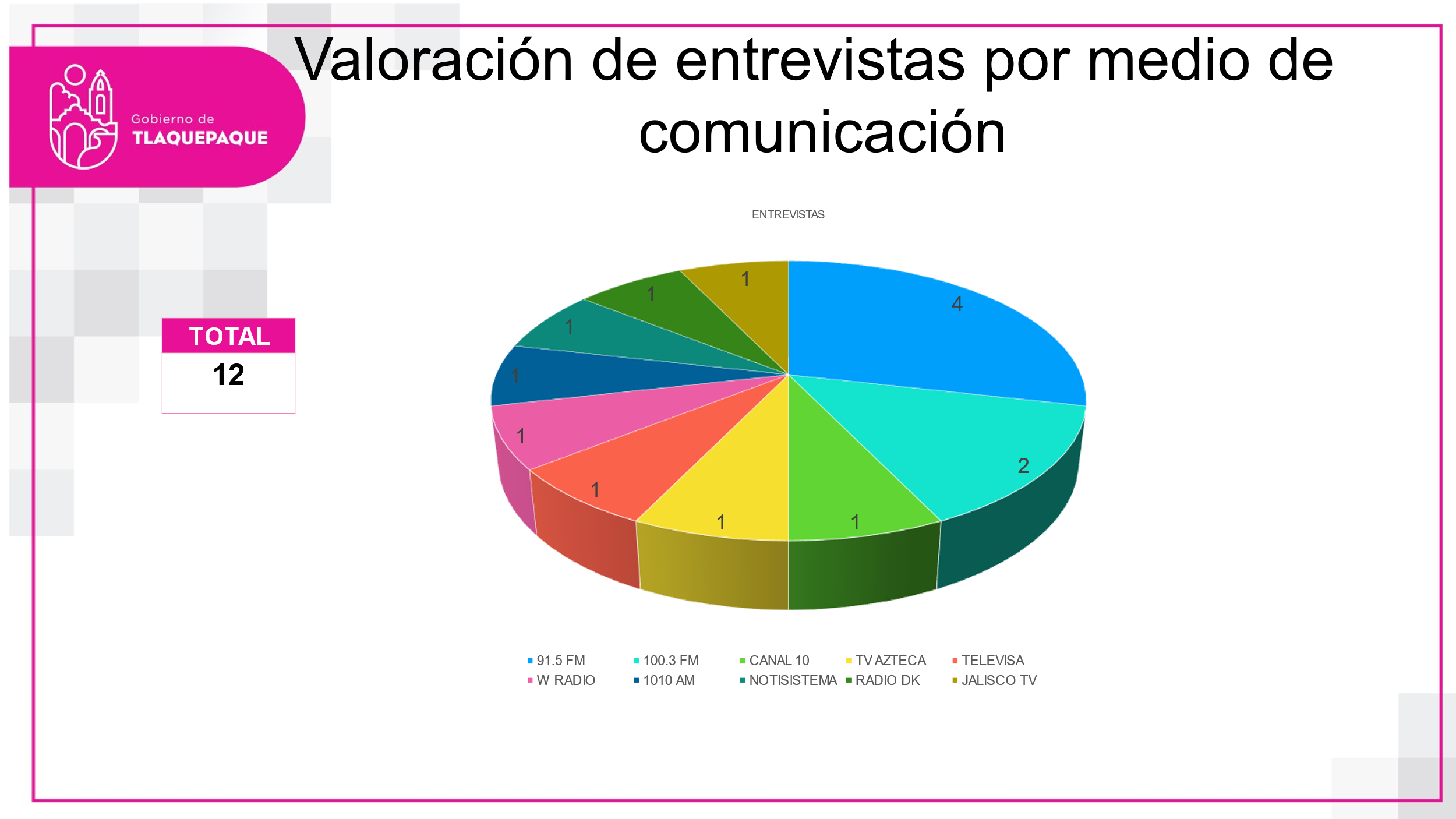 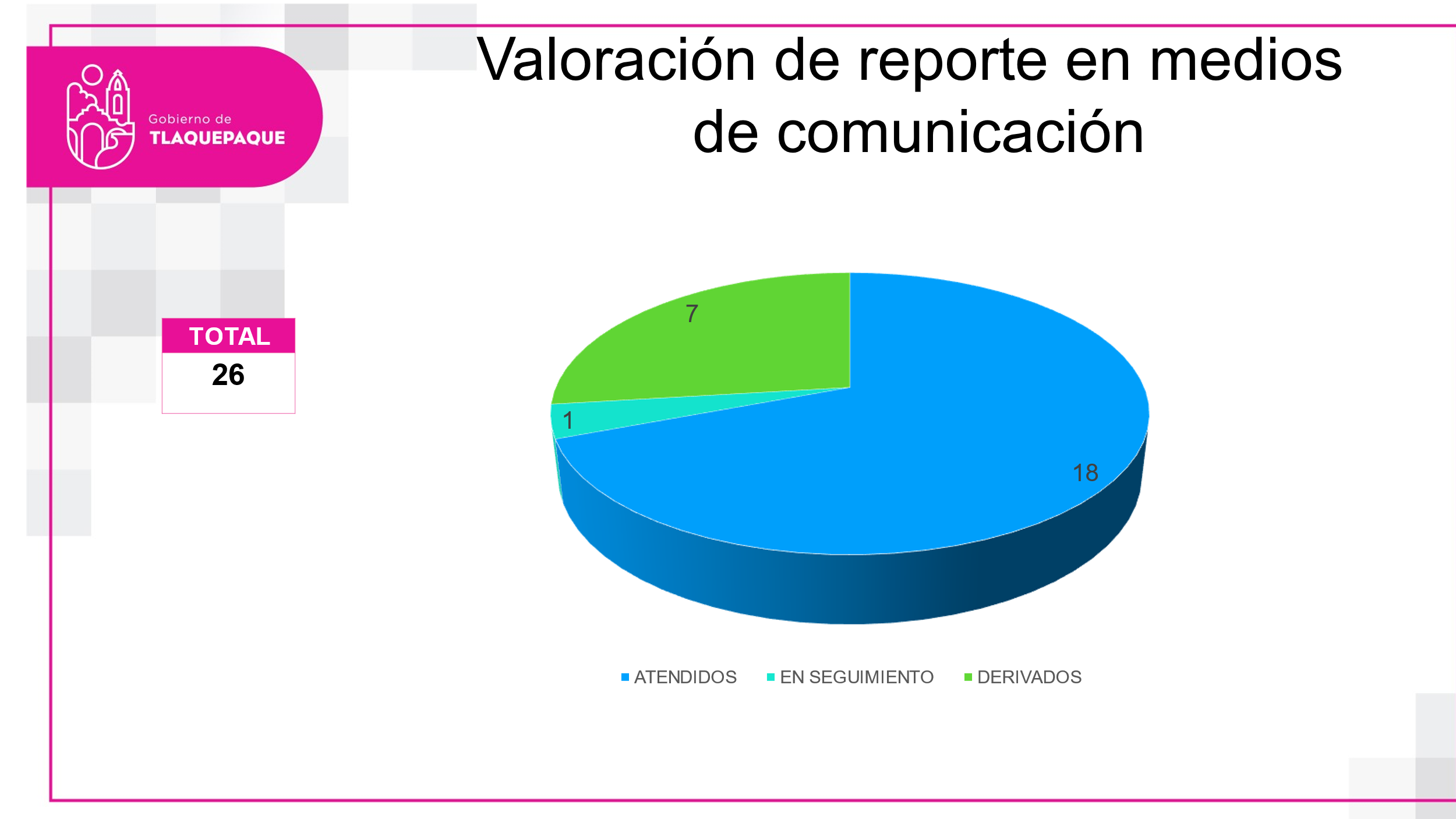 Área de informaciónNOVIEMBRE 2022BOLETINES GENERADOS: MES DE NOVIEMBRE - REPORTES RECIBIDOS DE LOS MEDIOS DE COMUNICACIÓN  DISEÑOS A SOLICITUD DE LAS DEPENDENCIAS DEL MES DE NOVIEMBREÁrea de Foto y VideoTemas de eventos: Programas SocialesSesiones de AyuntamientoRuedas de prensa y entrevistas.Recorridos y visitas a colonias.Obras Eventos culturales, educativos, deportivos, sociales, políticos y de seguridad.ReunionesSesiones de consejos municipalesConferencias y foros.Lo que se registra en video se archiva como testigo, edición o publicación de las acciones del Ayuntamiento de Tlaquepaque.CampañaVideos de noviembre: NOTAS DEL MES DE NOVIEMBRE DEL 2022INFORME MENSUAL DE NOTAS PUBLICADAS EN LOS DIFERENTES MEDIOS DE COMUNICACIÓN.TOTAL DE NOTAS PUBLICADAS:DICIEMBRE 2022Área de informaciónBOLETINES GENERADOS: MES DE DICIEMBRE - REPORTES RECIBIDOS DE LOS MEDIOS DE COMUNICACIÓN  DISEÑOS A SOLICITUD DE LAS DEPENDENCIAS DEL MES DE DICIEMBREÁrea de Foto y VideoTemas de eventos: Programas SocialesSesiones de AyuntamientoRuedas de prensa y entrevistas.Recorridos y visitas a colonias.Obras Eventos culturales, educativos, deportivos, sociales, políticos y de seguridad.ReunionesSesiones de consejos municipalesConferencias y foros.Lo que se registra en video se archiva como testigo, edición o publicación de las acciones del Ayuntamiento de Tlaquepaque.CampañaVideos de diciembre: NOTAS DEL MES DE DICIEMBRE DEL 2022INFORME MENSUAL DE NOTAS PUBLICADAS EN LOS DIFERENTES MEDIOS DE COMUNICACIÓN.TOTAL DE NOTAS PUBLICADAS:101/10/2022Tlaquepaque invita a las y los tlaquepaquenses a que conozcan la historia, cultura y tradiciones de su municipio.202/10/2022Realiza Citlalli Amaya la tradicional Cabalgata en el poblado de Toluquilla.303/10/2022Impulsa Citlalli Amaya la profesionalización de las y los docentes del municipio, a través del Centro    integral de Formación Educativa en San Martin de las Flores.404/10/2022Entrega Tlaquepaque donativo a la Cruz Roja Mexicana504/10/2022El Gobierno de Tlaquepaque y la secretaria de Igualdad Sustantiva de Jalisco, firman convenio de colaboración para apoyar a las hijas e hijos de mujeres víctimas de feminicidio605/10/2022Te Queremos con chamba” ofrece más de tres mil vacantes706/10/2022Contribuye Tlaquepaque en el desarrollo de habilidades aptitudes de las niñas y los niños del municipio con un apoyo económico 806/10/2022Tlaquepaque se pinta de rosa con el mes de la lucha contra el cáncer de mama907/10/2022Realizan Tercer Jornada de Actualización de Urgencias Prehospitalarias 1008/10/2022Clausuran jornada de empleo “Te queremos con chamba”1110/10/2022Arranca Segunda Jornada Nacional de Salud en Tlaquepaque1210/10/2022Instalan Mesa de Coordinación Municipal de Ciudades Educadoras en Tlaquepaque1311/10/2022Al concluirse el plazo para poner en regla los centros de rehabilitación, el Gobierno de Tlaquepaque cumple en tiempo y forma1411/10/2022Tlaquepaque aprueba firma de convenio para impulsar el programa de “Polos de Desarrollo Comunitario” en la Mezquitera1513/10/2022Tlaquepaque se une a la Red Mexicana de Ciudades Amigas de la Niñez1614/10/2022Promueve Tlaquepaque la inclusión laboral 1717/10/2022Continua Tlaquepaque con la rehabilitación del Mercado Juárez 1818/10/2022Tlaquepaque instala la Comisión Municipal de Salud Mental y Prevención de Riesgos 1918/10/2022Arranca Citlalli Amaya la construcción de la primera casa hogar para niñas y niños del municipio2019/10/2022Conmemora Tlaquepaque el Día de la Lucha contra el Cáncer de Mama2120/10/2022 Tlaquepaque promueve actividades de emprendimiento, deportivas y culturales para las y los jóvenes del municipio2220/10/2022Inauguran 58 edición de la Expo Ganadera2321/10/2022Inauguran mural “vida en alusión al cáncer de mama2424/10/2022Presentan más de 120 actividades simultaneas para celebrar el Día de Muertos en Tlaquepaque2524/10/2022Celebra Tlaquepaque día del Médico y Paramédico2625/10/2022Gradúa Tlaquepaque a más de 500 mujeres y hombres de los talleres impartidos por la Academia Municipal2725/10/2022Acercan servicios básicos a los adultos mayores de Tlaquepaque con el programa Jalisco te reconoce2825/10/2022Se integran 47 nuevos policías a Tlaquepaque2926/0/2022Invitación Inauguración Jóvenes Brillantes 20223026/10/2022 Inicia Tlaquepaque campaña de regularización para el pago de adeudos del servicio de agua potable e impuesto predial3127/10/2022Listo Operativo de panteones en Tlaquepaque3227/10/2022Anuncia San Pedro Tlaquepaque hermanamiento con San Andrés Cholula, Puebla3328/10/2022Concluyen con éxito las actividades académicas, deportivas culturales y tecnológicas, del programa Jóvenes Brillantes 20223428/10/2022Amplia su cobertura programa Carril Rosa en Tlaquepaque3528/10/2022Arranca Festival de Muertos con la exhibición de Altar de Muertos3629/10/2022Gracias a la pronta respuesta de los servicios municipales de emergencia, no se registran lesionados ni víctimas, por incendio en bodega de químicos en Valle de la Misericordia3730/10/2022Realiza Tlaquepaque una Gala de Catrinas en el marco del Festival de Muertos 20223831/10/2022Congrega “Festival de Muertos” a más de 120 mil personasTOTAL DE ENTREVISTAS POR MEDIO DE COMUNICACIÓN DEL MES DE OCTUBRE15SINTESIS UNITARIAS DE OCTUBRESINTESIS UNITARIAS DE OCTUBREATENDIDOS18EN SEGUIMIENTO1DERIVADOS7TOTAL, DE REPORTES26TOTALFotos publicadas en Flicker:1071Fotos de archivo: 2756VIDEOS OCTUBRE  202204-10-22 Firma  de convenio sobre igualdad sustantiva con Paola Lazo 05-10-22 Entrega de apoyos TE QUEREMOS CON TALENTO- niños06-10-22 Feria del Empleo  6 y 7 de Octubre06-10-22 Rueda de prensa EXPO GANADERA06-10-22 Turismo - presidencia algunos aspectos07-10-22  Servicios Médicos-conferencia - Urgencias Prehospitalarias07-10-22 Clausura  Feria del Empleo07-10-22 SIPINNA "¿QUÉ NECESITAS PARA SER FELÍZ?"10-10-22  Instalación de la mesa de Coordinación Municipal de Ciudades Educadoras10-10-22 Arranca Segunda Jornada Nacional de Salud en Tlaquepaque- autoridades Estatales y Federales11-10-22 despensas 11-10-22 Informe de Resultados del Consejo Coordinador de Mujeres empresarias Capítulo Jalisco 2022 CCME11-10-22 MI TREN L4- Revisión de obra11-10-22 Sesión de Ayuntamiento14-10-22 Clausura 1ª Generación del Centro de Capacitción Lvoral OXXO-DIF17-10-22 Aspectos Higo Fest- platillos17-10-22 Inauguración de baños en el Estacionamiento del Mercado Juárez17-10-22 SALME 17-10-22 Visita al Banco de Alimentos en Tlaquepaque con Alberto Esquer 18-10-22 Conferencia MARAVILLAS DE LA NATURALEZA - Ciudades educadores y el PACMUN19-10-22  Escuela - ampliación en - - Gobierno del Estado19-10-22 Liston humano conmemorativo Lucha contra el Cáncer de mama.19-10-22 Panteón Santa Anita, Asociación Civil INOCENTES DE MARÍA  19-10-22- visita a varios - Santa Anita- Biblioteca- Foro-20-10-22 Entrega de apoyo a niña que compite en Mérida en olimpiada Nacional de Matemáticas 20-10-22 Sesión Comisión Edilicia de Hacienda 20-10-22 Sesión de la Comisión de Planeación Socioeconómica24-10-22 Día de las y los Médicos y Paramédicos 24-10-22 Graduación de cursos de la Academia 24-10-22 Rueda de prensa sobre el Festival de día de muertos 25-10-22 Arranque del programa Jalisto Te Reconoce 202225-10-22 Nombramiento a los Consejeros Ciudadanos propietários y suplentes26-10-22 Caravana de Salud en Santa Anita26-10-22 LICONSA27-10-22 Altar  Servidores Públicos- Festival de Muertos28-10-22 Festival de Muertos 202229-10- 22 Festival de Muertos - Pasarela de Novias 30-10-22  Pasarela de mascotas- Festival de Muertos30-10-22 Pasarela infantil- Catrinas y Catrines- Festival de Muertos 202231-10-22  Entrevista con el Comandante Manzano- Incendio- Festival31-10-22 Sesión de la Comisión de Asuntos Metropolitanos31-10-22 Sesión de la Comisión de Seguridad DE LAS CUALES FUERON:POSITIVAS:NEGATIVAS:INFORMATIVA:       00MEDIOMEDIOPOSITIVANEGATIVAINFORMATIVA TOTALCANAL 10CANAL 10711910100TELEVISATELEVISA44121975TV AZTECA TV AZTECA 35191367TWITTERTWITTER2717448MILENIOMILENIO26118451150 NOTISISTEMA1150 NOTISISTEMA2172149EL INFORMADOREL INFORMADOR166325MURALMURAL161093591.5 FM 91.5 FM 14216JALISCO TV JALISCO TV 1414DIARIO DIARIO 132722RADIO DKRADIO DK12372291.9 FM 91.9 FM 1110324TELEDIARIO TELEDIARIO 102113LA CRONICA LA CRONICA 77QUADRATIN QUADRATIN 77100.3 FM 100.3 FM 66MEGANOTICIAS MEGANOTICIAS 617EL OCCIDENTALEL OCCIDENTAL515111010 AM 1010 AM 538CANAL 6CANAL 6538DEBATE DEBATE 5117PUBLIMETRO PUBLIMETRO 33CANAL 44CANAL 44314INFO 7INFO 72125104.3 FM 104.3 FM 22W RADIO W RADIO 213JORNADA JORNADA 112101.1 FM 101.1 FM 11289.5 FM 89.5 FM 11INDIGO INDIGO 112MEGANOTICIAS MEGANOTICIAS 11TOTAL TOTAL 392123126641LAS NOTAS PUBLICADAS SON DE LAS DEPENDENCIAS COMO:LAS NOTAS PUBLICADAS SON DE LAS DEPENDENCIAS COMO:LAS NOTAS PUBLICADAS SON DE LAS DEPENDENCIAS COMO:LAS NOTAS PUBLICADAS SON DE LAS DEPENDENCIAS COMO:LAS NOTAS PUBLICADAS SON DE LAS DEPENDENCIAS COMO:DEPENDENCIADEPENDENCIAPOSITIVASNEGATIVASINFORMATIVA TOTALH. AYUNTAMIENTO DE TLQ.H. AYUNTAMIENTO DE TLQ.124516145SEGURIDAD PÚBLICASEGURIDAD PÚBLICA9210572269SERVICIOS MEDICOSSERVICIOS MEDICOS9090PROTECCION CIVILPROTECCION CIVIL311647ALCALDESAALCALDESA1818SERVICIOS PUBLICOS SERVICIOS PUBLICOS 155727DESARROLLO ECONOMICO DESARROLLO ECONOMICO 55CULTURACULTURA44OBRAS OBRAS 44CEMENTERIOSCEMENTERIOS336INSTITUTO DE LA JUVENTUD INSTITUTO DE LA JUVENTUD 11SALUD ANIMAL SALUD ANIMAL 134PAVIMENTOS PAVIMENTOS 145PADRON Y LICENCIAS PADRON Y LICENCIAS 11INSTITUTO MUN DE LA MUJERINSTITUTO MUN DE LA MUJER11MEDIO AMBIENTE MEDIO AMBIENTE 11INSPECCION Y VIGILANCIAINSPECCION Y VIGILANCIA11MEL MEL 1212TOTAL TOTAL 392123126641Y LOS TEMAS MAS RELEVANTES FUERON:Y LOS TEMAS MAS RELEVANTES FUERON:Y LOS TEMAS MAS RELEVANTES FUERON:TEMATEMAPOSITIVA NEGATIVASINFORMATIVA TOTALSERVICIOS PUBLICOSSERVICIOS PUBLICOS145930184SEGURIDADSEGURIDAD9110572268FESTIVAL DIA DE MUERTOS FESTIVAL DIA DE MUERTOS 5757EXPO GANADERA EXPO GANADERA 39342APOYOS APOYOS 1414DIA CANCER MAMADIA CANCER MAMA88U DE G REFUGIO U DE G REFUGIO 66POLITICAPOLITICA31114TURISMOTURISMO33COVID 19 COVID 19 325APOYO A CRUZ ROJA APOYO A CRUZ ROJA 33BOSQUE URBANO BOSQUE URBANO 33ZMG ZMG 369HIGOFEST HIGOFEST 33MERCADO JUAREZ MERCADO JUAREZ 33CULTURACULTURA22BANCO ALIMENTARIO BANCO ALIMENTARIO 22HERMANDAD HERMANDAD 22BACHES BACHES 145CASA HOGAR CASA HOGAR 11OBRAS U DE G OBRAS U DE G 213INFORME DIPUTADA INFORME DIPUTADA 44TOTAL TOTAL 392123126641101/11/2022Entregan obra de empedrado zampeado con inversión de poco más de dos millones de pesos en la colonia Francisco I Madero, II sección202/11/2022Corte informativo vespertino cementerios302/11/2022Acuden más de 44 mil personas a los nueve cementerios de Tlaquepaque403/11/2022Reúne “Festival de Muertos Tlaquepaque 2022” más de 260 mil personas504/11/2022Entregan rehabilitación de la escuela primaria Severo Díaz Galindo en los Olivos604/11/2022El Gobierno de San Pedro Tlaquepaque, The United Nations Democracy Fund UNDEF Y Nosotrxs por la Democracia unen esfuerzos a favor de las mujeres trabajadoras del hogar.704/11/2022Aprueban consejo para la protección animal y la participación ciudadana807/11/2022Rehabilitan Glorieta de los Columpios en El Álamo Oriente907/11/2022Policías de Tlaquepaque reciben ascenso1008/11/2022Realizan Pueblos Mágicos de Jalisco mesa de trabajo1109/11/2022Entregan calle Camino a San Sebastián- Camino a la Ciénega en Santa Anita con inversión de 3.6 mdp1210/11/2022Invita Tlaquepaque a la ciudadanía a aprovechar las próximas cuatro fechas para realizar el pago de adeudos del servicio de agua potable e impuesto predial1310/11/2022Viajan Artesanos a CDMX para promover venta de nacimientos1411/11/2022San Pedro Tlaquepaque y San Andrés Cholula firman hermanamiento1512/11/2022Entregan-biblioteca ludoteca y rehabilitación de Unidad deportiva en la colonia el Tapatío1614/11/2022Inauguran construcción de Academia Municipal de Tlaquepaque1715/11/2022Impulsan emprendurismo en primarias con programa “Te queremos creativo” 1815/11/2022Llega a Tlaquepaque el proyecto “Revive tú Cancha”, con la rehabilitación de un espacio deportivo1916/11/2022Entrega Citlalli Amaya apoyos económicos a madres y padres de trabajadores, con el programa “por lo que más quieres”2016/11/2022Conmemoran 112 Aniversario de la Revolución Mexicana2116/11/2022 Arranca funciones bufete jurídico de la Universidad de Guadalajara en Tlaquepaque 2216/11/2022Elementos de Protección Civil de Tlaquepaque rescatan con vida a 2 trabajadores de una alcantarilla2317/11/2022Entrega Citlalli Amaya obrade rehabilitación en la escuela primaria José maría Velasco2418/11/2022Apertura Tlaquepaque 290 negocioso través del programa “Hecho con Amor”2520/11/2022Continúa Tlaquepaque recuperando espacios públicos para la reconstrucción del tejido social2622/11/2022Mantiene Tlaquepaque vacunación y esterilizaciones para perros y gatos2723/11/2022Anuncian “Operativo Invernal y Decembrino 2022”2825/11/2022Escuchan a Jóvenes en “Cabildo Juvenil 20222925/11/2022Citlalli Amaya se pronuncia en contra de la violencia hacia las mujeres “Nos queremos libres, seguras y sin miedo”3027/11/2022Corren mujeres en favor de la erradicación de la violencia de género3128/11/2022Entregan anteojos y aparatos auditivos a adultos mayores de Tlaquepaque3229/11/2022Amplían programa “Abrigados con Amor”3329/11/2022Llegan los recursos de la academia Municipal a las diferentes delegaciones del Municipio3430/11/2022COLOQUIO INTERNACIONAL miércoles 30 de noviembre3530/11/2022Reconocen el impulso que brinda Tlaquepaque en materia educativa3630/11/2022Con una inversión de 1.9 millones de pesos entrega Tlaquepaque entrega Tlaquepaque calle en la colonia las LiebresTOTAL DE ENTREVISTAS POR MEDIO DE COMUNICACIÓN DEL MES DE NOVIEMBRE4SINTESIS UNITARIAS DE NOVIEMBRESINTESIS UNITARIAS DE NOVIEMBREATENDIDOS17EN SEGUIMIENTO0DERIVADOS10TOTAL, DE REPORTES27TOTAL116Fotos publicadas en Flicker:881Fotos de archivo: 1685VIDEOS NOVIEMBRE 202201-11-22 Obra empedrado Zampeado- Colonia Fancisco I. Madero01-11-22 Comité de Adquisiciones- cámaras de video vigilancia - Seguridad Pública - FOTOS02-11-22. G11/3/202203-11-22 Educación Tlaquepaque-MODPASI Modelo preventivo del abuso sexual infantil- Gob del Edo04-11-22 Entrega de uniformes en Maquinaria Pesada04-11-22 NOSOTOXS Por la Democracia 04-11-22 Sesión de Ayuntamiento07-11-22 Glorieta de los columpios07-11-22 Seguridad Pública - Ascensos 08-11-22Reunión técnica con Pueblos Mágicos y la Secretaria de Turismo del Estado09-11-22 Brigada de Servicios Públicos y atención ciudadana 09-11-22 Santa Anita- obra pública10-11-22 Servicios Públicos - atención ciodadna Colonia Canal 5811-11-22 Hermanamiento la Ciudad Hermana de San Andrés Cholula 15-11-22 Instituto de la Mujer- VIOLENTOMETRO 15-11-22 Programa TE QEUREMOS CREATIVO - niños emprendedores 16-11-22 Inauguración de Buffete Jurídico del CUCHS en el DIF 17-11-22 Inauguración RECREA Educación Jalisco17-11-22 UVI17-11-22Recorrido de inspección en el predio recuperado en la Colonia San Pedrito 18-11-22 Entrega de cancha intervenida en apoyo con OXXO en la colonia Guadalupe Eijdal18-11-22 Hecho con Amor- negocio18-11-22 Rehabilitación espacio público - Lomas de Tlaquepaque23-11-22 Escuela primaria Federal Niño Afarero -Colonia Lomas de Tlaquepaque 23-11-22 Rueda de prensa- Operativo Invernal 23-11-22 Tlaquepaque te Cobija25-11-22 Pronunciamiento contra la Violencia de Género25-11-22 Sesión de la Junta de Gobierno del IMJUVET 28-11-22 Entrega de lentes y aparatos auditivos- DIF28-11-22 Jalisco TECH-HUB ACT- en IBM 29-11-22 Sesión de la Comisión de Seguridad Pública 29-11-22 Sesión de la Comisión de Asuntos Metropolitanos 29-11-22 Tlaquepaque te Cobija30-11-22 Coloquio Internacional LA PAZ ES EL CAMINO- Día internacional de Ciudades Educadoras30-11-22 Entrega de obra- empedrado zampeado- calle Amado Nervo en las Liebres 30-11-22 Sesión de Honor y JusticiaDE LAS CUALES FUERON:POSITIVAS:NEGATIVAS:INFORMATIVA: MEDIOPOSITIVANEGATIVAINFORMATIVA TOTAL1150 NOTISISTEMA772612115TELEDIARIO 641923106DIARIO 40261783EL INFORMADOR358548EL OCCIDENTAL3051045PUBLIMETRO212932LA CRONICA 2161239MILENIO195731MURAL13215INFO 71251027100.3 FM 113721101.1 FM 112131010 AM 6689.5 FM 61042091.5 FM 521891.9 FM 55CANAL 10538CANAL 64239JALISCO TV 4419MEGANOTICIAS 3148QUADRATIN 314DEBATE213RADIO DK235TWITTER11TELEVISA11TV AZTECA 11W RADIO 112ADN 4044TOTAL 401131137669LAS NOTAS PUBLICADAS SON DE LAS DEPENDENCIAS COMO:LAS NOTAS PUBLICADAS SON DE LAS DEPENDENCIAS COMO:LAS NOTAS PUBLICADAS SON DE LAS DEPENDENCIAS COMO:LAS NOTAS PUBLICADAS SON DE LAS DEPENDENCIAS COMO:DEPENDENCIAPOSITIVASNEGATIVASINFORMATIVA TOTALSERVICIOS MEDICOS1351136SEGURIDAD PÚBLICA8311980282H. AYUNTAMIENTO DE TLQ.8040120PROTECCION CIVIL4444SERVICIOS PUBLICOS 217634ALCALDESA13215CEMENTERIOS 1111INSPECCION Y VIGILANCIA 7411OBRAS 527DESARROLLO ECONOMICO 11PADRON Y LICENCIAS 11SALUD ANIMAL 44PAVIMENTOS 33TOTAL 401131137669Y LOS TEMAS MAS RELEVANTES FUERON:Y LOS TEMAS MAS RELEVANTES FUERON:TEMAPOSITIVA NEGATIVASINFORMATIVA TOTALSERVICIOS PUBLICOS220715242SEGURIDAD8311980282FESTIVAL DE MUERTOS 1818PREDIAL 13215HERMANAMIENTOS11112OPERATIVO INVERNAL 1111TURISMO66OBRAS55PUNTOS VERDES 55APOYOS 44BANCO DE ALIMENTOS 44PRESUPUESTO 202344VIOLENCIA CONTRA MUJER 33CABILDO JUVENIL22DIA DE NIÑEZ 22EXPO GANADERA 22PUEBLO MAGICO 22ZMG 2911CULTURA11POLITICA123CENTRO DE JUSTICIA DE LA MUJER11DONACION PREDIO 11BACHES 55CONTINGENCIA 22U DE G 2626TOTAL 401131137669101/12/2022Más de 8.7 millones de pesos, invirtió Tlaquepaque en calles de la colonia Artesanos201/12/2022Inauguran mural representativo a la prevención y lucha contra el VIH - SIDA302/12/2022Entrega Citlalli Amaya obra de rehabilitación en la colonia Parques de Tlaquepaque402/12/2022Presenta Tlaquepaque la “Planeación Operativa y Planeación Programática, la Obra Pública y el Programa Anual de Evaluación, todos 2023” de Coplademun503/12/2022Arranca “Operativo Invernal y Decembrino 2022”605/12/2022Llegan los tradicionales tianguis navideños a Tlaquepaque706/12/2022Tlaquepaque celebra la Navidad808/12/2022Arranca obra “Polos de Desarrollo Comunitario” en la colonia la Mezquitera con inversión de 6 mdp en Tlaquepaque908/12/2022Capacitarán en materia tecnológica a ciudadanos de Tlaquepaque1008/12/2022A prueban en cabildo programa “Tlaquepaque Alimenta”1110/12/2022Tlaquepaque se ilumina de color con el encendido del Árbol de navidad en el Centro Histórico1213/12/2022Realiza Tlaquepaque entrega magna de programas Sociales, “60 millones de pesos se han destinado”1314/12/2022Presenta Citlalli Amaya, Tlaquepaque Te Enamora”1416/12/2022Tlaquepaque Invita a las y los tlaquepaquenses a que aprovechen los últimos dos días de inscripción para participar en el concurso de nacimientos tradicionales1520/12/2022Sofocan incendio en recicladora de Tlaquepaque1621/12/2022Tlaquepaque cierra el 2022con 52 Caravanas de la Salud1722/12/2022Continua Operativo de detención de pirotecnia en tianguis de Tlaquepaque1823/12/2022Rescatan a hombre que intentaba lanzarse al vacío desde una torre de energía eléctrica1923/12/2022Comparten en Tlaquepaque 500 Kilogramos de carne para cena navideña2026/12/2022Tlaquepaque invita a las y los visitantes a que aprovechen en estas vacaciones decembrinas los recorridos turísticos en el municipio2126/12/2022 Fallece joven mientras laboraba en una obra en construcción 2227/12/2022Anuncia Tlaquepaque descuentos por pronto pago sobre el impuesto predial 20232328/12/2022Realizan Bomberos de Tlaquepaque demostración del uso de pirotecnia y el alcance de daños que puede provocar a la población 2429/12/2022Entrega Tlaquepaque apoyos a ladrilleros2530/12/2022Impulsa Tlaquepaque las actividades deportivas de la primera escuela de futbol para personas que sufrieron algún tipo de amputación 2630/12/2022La comisaria exhorta a la ciudadanía a seguir con sus festejos decembrinos con responsabilidadTOTAL DE ENTREVISTAS POR MEDIO DE COMUNICACIÓN DEL MES DE DICIEMBRE6SINTESIS UNITARIAS DE DICIEMBRESINTESIS UNITARIAS DE DICIEMBREATENDIDOS9EN SEGUIMIENTO0DERIVADOS1TOTAL, DE REPORTES10TOTAL103Fotos publicadas en Flicker:821Fotos de archivo: 1765VIDEOS DICIEMBRE 202201-12-22 Inauguración de mural en conmemoración por el Día Internacional del SIDA01-12-22 Tianguis Navideño02-11-22 Entrega de uniformes a Mantenimiento de escuelas02-11-22 Sesión de COPLADEMUN02-11-22 Unidad UVI- Vehículo02-12-22 Operativo Invernal - 02-12-22 piñatas -05-12-22 Foro Enfoques incluyentes  06-12-22 Sesión de la Comisión edilicia de Hacienda, Patrimonio y Presupuesto 06-12-22 Sesión de la Comisión edilicia de Planeación Socioeconómica y Urbana 07-12-22 La inclusión es tú Derecho- IMSS  - Día <Internacional de las personas con discapacidad08-12-22 Sesión de Ayuntamiento09-12-22 Encendido de Árbol de Navidad12-12-22 Entrega de patrullas por el Gobierno del Estado13-12-22 Arranque Operativo Navideño- seguridad 13-12-22 Entrega de apoyos de programas sociales- entrega de juguetes. posada14-12-22 Desayuno con presidentas municipales convocadas por la diputada Local Lolis14-12-22 Inauguración de negocio de la ciudadana Samantha Paola Mancilla beneficiaria del programa Hecho con Amor. (Barberia) colonia Centro14-12-22 Rueda de prensa sobre marca Ciudad Tlaquepaque te Enamora19-12-22 Arranque de la siguiente etapa de la línea 4 del tren ligero. Invitación girada por el Gobierno Estatal20-12-22 Caravana de salud- adultos mayores las Juntas21-12-22 Posada Santibáñez- Protección Civil y Comunicación Social22-12-22 Operativo Pirotecnia- protección Civil23-12-22 Reunión con gobierno de Estado - BICENTENARIO DE JALISCO 23-12-22la coordinación de servicios públicos junto con el rastro vamos a donar 500 kg de carne a varios ciudadanosDE LAS CUALES FUERON:POSITIVAS:POSITIVAS:POSITIVAS:POSITIVAS:POSITIVAS:POSITIVAS:POSITIVAS:POSITIVAS:430NEGATIVAS:NEGATIVAS:NEGATIVAS:NEGATIVAS:NEGATIVAS:NEGATIVAS:NEGATIVAS:NEGATIVAS:67INFORMATIVA: INFORMATIVA: INFORMATIVA: INFORMATIVA: INFORMATIVA: INFORMATIVA: INFORMATIVA: INFORMATIVA: 112      MEDIOMEDIOMEDIOMEDIOPOSITIVAPOSITIVANEGATIVAINFORMATIVA TOTALTOTALCANAL 10CANAL 10CANAL 10CANAL 108888716111111TELEVISATELEVISATELEVISATELEVISA82821816116116TV AZTECA TV AZTECA TV AZTECA TV AZTECA 45451076262TWITTERTWITTERTWITTERTWITTER26265124343DIARIO DIARIO DIARIO DIARIO 21212103333MILENIOMILENIOMILENIOMILENIO18182525251150 NOTISISTEMA1150 NOTISISTEMA1150 NOTISISTEMA1150 NOTISISTEMA17174113232RADIO DKRADIO DKRADIO DKRADIO DK1717342424INFO 7INFO 7INFO 7INFO 7141434212191.5 FM 91.5 FM 91.5 FM 91.5 FM 13131313CANAL 6CANAL 6CANAL 6CANAL 6131321515MURALMURALMURALMURAL12123102525EL INFORMADOREL INFORMADOREL INFORMADOREL INFORMADOR99151515LA CRONICA LA CRONICA LA CRONICA LA CRONICA 888891.9 FM 91.9 FM 91.9 FM 91.9 FM 88111010QUADRATIN QUADRATIN QUADRATIN QUADRATIN 7777EL OCCIDENTALEL OCCIDENTALEL OCCIDENTALEL OCCIDENTAL55499PUBLIMETROPUBLIMETROPUBLIMETROPUBLIMETRO55277MEGANOTICIAS MEGANOTICIAS MEGANOTICIAS MEGANOTICIAS 55166100.3 FM 100.3 FM 100.3 FM 100.3 FM 4444DEBATEDEBATEDEBATEDEBATE33331010 AM 1010 AM 1010 AM 1010 AM 221255CANAL 44CANAL 44CANAL 44CANAL 4422133JALISCO TV JALISCO TV JALISCO TV JALISCO TV 2222104.3 FM 104.3 FM 104.3 FM 104.3 FM 11233HERALDOHERALDOHERALDOHERALDO1111790 AM 790 AM 790 AM 790 AM 11122W RADIO W RADIO W RADIO W RADIO 1111JORNADAJORNADAJORNADAJORNADA111101.1 FM 101.1 FM 101.1 FM 101.1 FM 111INDIGO INDIGO INDIGO INDIGO 111TOTAL TOTAL TOTAL TOTAL 43043067112609609DEPENDENCIADEPENDENCIADEPENDENCIADEPENDENCIAPOSITIVASPOSITIVASNEGATIVASINFORMATIVA TOTALTOTALPROTECCION CIVILPROTECCION CIVILPROTECCION CIVILPROTECCION CIVIL1321321133133SERVICIOS MEDICOSSERVICIOS MEDICOSSERVICIOS MEDICOSSERVICIOS MEDICOS107107107107H. AYUNTAMIENTO DE TLQ.H. AYUNTAMIENTO DE TLQ.H. AYUNTAMIENTO DE TLQ.H. AYUNTAMIENTO DE TLQ.858535120120SEGURIDAD PÚBLICASEGURIDAD PÚBLICASEGURIDAD PÚBLICASEGURIDAD PÚBLICA71715168190190ALCALDESAALCALDESAALCALDESAALCALDESA16161616TURISMO TURISMO TURISMO TURISMO 6666SERVICIOS PUBLICOS SERVICIOS PUBLICOS SERVICIOS PUBLICOS SERVICIOS PUBLICOS 441392626DESARROLLO ECONOMICO DESARROLLO ECONOMICO DESARROLLO ECONOMICO DESARROLLO ECONOMICO 4444INSPECCION Y VIGILANCIA INSPECCION Y VIGILANCIA INSPECCION Y VIGILANCIA INSPECCION Y VIGILANCIA 44155OBRAS OBRAS OBRAS OBRAS 1111PAVIMENTOS PAVIMENTOS PAVIMENTOS PAVIMENTOS 111TOTAL TOTAL TOTAL TOTAL 43043067112609609Y LOS TEMAS MAS RELEVANTES FUERON:Y LOS TEMAS MAS RELEVANTES FUERON:Y LOS TEMAS MAS RELEVANTES FUERON:Y LOS TEMAS MAS RELEVANTES FUERON:Y LOS TEMAS MAS RELEVANTES FUERON:Y LOS TEMAS MAS RELEVANTES FUERON:TEMATEMATEMATEMAPOSITIVA POSITIVA NEGATIVASINFORMATIVA TOTALTOTALSERVICIOS PUBLICOSSERVICIOS PUBLICOSSERVICIOS PUBLICOSSERVICIOS PUBLICOS2512511510276276SEGURIDADSEGURIDADSEGURIDADSEGURIDAD72725168191191LINEA 4LINEA 4LINEA 4LINEA 417171717TLAQUEPAQUE TE ENAMORA TLAQUEPAQUE TE ENAMORA TLAQUEPAQUE TE ENAMORA TLAQUEPAQUE TE ENAMORA 17171717EVENTOS NAVIDEÑOSEVENTOS NAVIDEÑOSEVENTOS NAVIDEÑOSEVENTOS NAVIDEÑOS12121212ZMG ZMG ZMG ZMG 101081818MODULOS COVID 19 MODULOS COVID 19 MODULOS COVID 19 MODULOS COVID 19 8888LADRILLEROS LADRILLEROS LADRILLEROS LADRILLEROS 8888TURISMOTURISMOTURISMOTURISMO7777BOSQUE URBANO BOSQUE URBANO BOSQUE URBANO BOSQUE URBANO 6666OPERATIVO INVERNAL OPERATIVO INVERNAL OPERATIVO INVERNAL OPERATIVO INVERNAL 6666APOYOSAPOYOSAPOYOSAPOYOS5555PREMIO DE LA PAZPREMIO DE LA PAZPREMIO DE LA PAZPREMIO DE LA PAZ4444TIANGUIS NAVIDEÑO TIANGUIS NAVIDEÑO TIANGUIS NAVIDEÑO TIANGUIS NAVIDEÑO 2222ARTESANOS ARTESANOS ARTESANOS ARTESANOS 2222OBRASOBRASOBRASOBRAS11122CONTINGENCIA CONTINGENCIA CONTINGENCIA CONTINGENCIA 11212222TLAQUEPAQUE TE ALIMENTA TLAQUEPAQUE TE ALIMENTA TLAQUEPAQUE TE ALIMENTA TLAQUEPAQUE TE ALIMENTA 1111POLITICAPOLITICAPOLITICAPOLITICA222BACHES BACHES BACHES BACHES 111PREDIAL PREDIAL PREDIAL PREDIAL 222TOTAL TOTAL TOTAL TOTAL 43043067112609609